Уважаемые коллеги!Контрольно-ревизионная инспекция Ярославской области, как орган исполнительной власти Ярославской области, уполномоченный на осуществление контроля в сфере закупок, сообщает следующее.В соответствии ч. 13.1 ст. 34 Федерального закона от 05.04.2013 № 44-ФЗ «О контрактной системе в сфере закупок товаров, работ, услуг для обеспечения государственных и муниципальных нужд» (далее – Федеральный закон) срок оплаты заказчиком поставленного товара, выполненной работы (ее результатов), оказанной услуги, отдельных этапов исполнения контракта должен составлять не более тридцати дней с даты подписания заказчиком документа о приемке, предусмотренного частью 7 статьи 94 Федерального закона, за исключением случая, указанного в части 8 статьи 30 Федерального закона, а также случаев, когда Правительством Российской Федерации в целях обеспечения обороноспособности и безопасности государства установлен иной срок оплаты.Согласно части 8 статьи 30  Федерального закона в случае, если в извещении об осуществлении закупки установлены ограничения в отношении участников закупок, которыми могут быть только субъекты малого предпринимательства, социально ориентированные некоммерческие организации, в контракт, заключаемый с субъектом малого предпринимательства или социально ориентированной некоммерческой организацией, включается обязательное условие об оплате заказчиком поставленного товара, выполненной работы (ее результатов), оказанной услуги, отдельных этапов исполнения контракта не более чем в течение пятнадцати рабочих дней с даты подписания заказчиком документа о приемке, предусмотренного частью 7 статьи 94 Федерального закона.С 6 августа 2017 года вступила в силу ст. 7.32.5 КоАП РФ, которая устанавливает ответственность за нарушение срока и порядка оплаты товаров (работ, услуг) при осуществлении закупок для обеспечения государственных и муниципальных нужд. Нарушение должностным лицом заказчика срока и порядка оплаты товаров (работ, услуг), в т.ч. неисполнение обязанности обеспечить авансирование, предусмотренное государственным или муниципальным контрактом, влечет наложение административного штрафа в размере от 30 000 до 50 000 руб. (ч. 1 ст. 7.32.5 КоАП РФ). Совершение административного правонарушения, предусмотренного частью 1 статьи 7.32.5 КоАП РФ, должностным лицом, ранее подвергнутым административному наказанию за аналогичное административное правонарушение, влечет дисквалификацию на срок от одного года до двух лет (ч. 2 ст. 7.32.5 КоАП РФ).Согласно ч. 1 ст. 1.7 КоАП РФ лицо, совершившее административное правонарушение, подлежит ответственности на основании закона, действовавшего во время совершения административного правонарушения. Таким образом, датой совершения противоправных действий будет являться дата нарушения сроков и порядка оплаты.При нарушении сроков и порядка оплаты после 06.08.2017 независимо от даты заключения контракта к должностному лицу применяются требования КоАП РФ.Информация направляется для учета в работе в целях недопущения нарушений требований Федерального закона при исполнении контрактов.Просим довести указанную информацию до подведомственных организаций.Миленина Татьяна Михайловна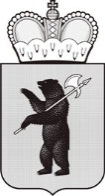 КОНТРОЛЬНО-РЕВИЗИОННАЯИНСПЕКЦИЯЯРОСЛАВСКОЙ ОБЛАСТИПочтовый адрес: Волкова ул., д. 6а, г. Ярославль, 150000 Телефон (4852) 40-18-34Факс (4852) 30-73-41e-mail: control@yarregion.ruhttp://yarregion.ru/depts/controlОГРН 1167627104050,ИНН / КПП 7604318215 / 760401001__________________№______________На №          от          Руководителям органов местного самоуправления Ярославской области (по списку рассылки)